	MĚSTO ŽATEC	USNESENÍ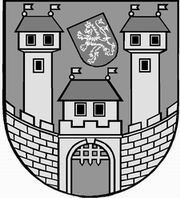 	z 	25	. jednání Rady města Žatce 	konané dne	17.9.2013Usnesení č. 	659 /13	-	686 /13	 659/13	Schválení programu	 660/13	Kontrola usnesení	 661/13	Informace o investičních akcích	 662/13	Smlouva o zřízení věcného břemene – stavba „Žatec, U Flory, vodovodní a 	kanalizační přípojka pro p.p.č. 4558/24, fyzická osoba“	 663/13	Smlouva o budoucí smlouvě o zřízení věcného břemene – stavba „Žatec, 	Bezděkov, st.p.č. 140, kabel NN, fyzická osoba, 3x OM“	 664/13	Návrh na změnu ÚP Žatec vč. změny č. 1 a 3 - p.p.č. 6262/12 a 6262/18  	k.ú. Žatec	 665/13	Plánované opravy komunikací pro rok 2013, Žatec	 666/13	Rozpočtová změna – investiční akce na rok 2013	 667/13	Rozpočtová změna – mobiliář podél řeky Ohře	 668/13	Rozpočtová změna – ZŠ Jižní v Žatci – myčky nádobí	 669/13	Pronájem pozemků z majetku města	 670/13	Pronájem pozemků z majetku města	 671/13	Pronájem pozemků z majetku města	 672/13	Pronájem pozemků z majetku města	 673/13	Pronájem pozemků z majetku města	 674/13	Přidělení bytů v DPS	 675/13	Mimořádná účetní závěrka PO za rok 2013	 676/13	Podání podnětu orgánům činným v trestním řízení	 677/13	Zápis dopravní komise	 678/13	Dotační program MK ČR „Podpora pro památky UNESCO“ pro rok 2014	 679/13	Protokol o výsledku následné veřejnosprávní kontroly	 680/13	Výslednost MP Žatec za měsíc srpen 2013	 681/13	Zpráva o činnosti příspěvkové organizace Městské divadlo Žatec za 1. 	pololetí roku 2013	 682/13	Zápis z komise pro kulturu a cestovní ruch	 683/13	Sociální a zdravotní komise – finanční příspěvky	 684/13	Plán oprav	 685/13	Zahájení jednacího řízení bez uveřejnění č. 1 a Dodatek č. 2	 686/13	Pojištění stavby a dokončeného díla „Páteřní cyklostezka Ohře – trasa 	Litoměřice – (Boč) – Perštejn, úsek č. 4“	 659/13	Schválení programuRada města Žatce projednala a schvaluje program jednání rady města.									 T:  17.9.2013	O:	p.	HAMOUSOVÁ	 660/13	Kontrola usneseníRada města Žatce projednala a bere na vědomí kontrolu usnesení z minulých jednání rady města a dále Rada města Žatce schvaluje opravu textu usnesení č. 649/13 Rozpočtová změna  -  navýšení příspěvku na provoz, a to tak, že původní text rozpočtové změny „Výdaje: 711-6171-5901               - 280.000,- Kč (rezerva kapitoly 711)“ se doplní takto:„Výdaje: 711-6171-5901-org. 277      - 280.000,- Kč (rezerva kapitoly 711)“s tím, že ostatní část textu zůstává beze změn.	T:	17.9.2013	O:	p.	VAJDA	 661/13	Informace o investičních akcíchRada města Žatce bere na vědomí informaci o investičních akcích.									 T:  17.9.2013	O:	p.	TRÁVNÍČEK	 662/13	Smlouva o zřízení věcného břemene – stavba „Žatec, U Flory, vodovodní 	a kanalizační přípojka pro p.p.č. 4558/24, fyzická osoba“Rada města Žatce schvaluje v návaznosti na usnesení rady města č. 855/10 ze dne 20.9.2010 zřízení věcného břemene pro fyzickou osobu na stavbu „Žatec, U Flory, vodovodní a kanalizační přípojka pro p.p.č. 4558/24, fyzická osoba“ na pozemku města p.p.č. 4578/1 v k.ú. Žatec, jejímž obsahem je uložení zřízení, užívání a provozování vodovodní a kanalizační přípojky, právo ochranného pásma a právo oprávněné strany vyplývající ze zákona č. 274/2001 Sb., zákon o vodovodech a kanalizacích, ve znění pozdějších předpisů.	T:	4.10.2013	O:	p.	TRÁVNÍČEK	 663/13	Smlouva o budoucí smlouvě o zřízení věcného břemene – stavba „Žatec, 	Bezděkov, st.p.č. 140, kabel NN, fyzická osoba, 3x OM“Rada města Žatce schvaluje Smlouvu o uzavření budoucí smlouvy o zřízení věcného břemene pro společnost ČEZ Distribuce a.s., na stavbu „Žatec, Bezděkov, st.p.č. 140, kabel NN, fyzická osoba, 3x OM“ na pozemcích města p.p.č. 1162/1, p.p.č. 1162/7, p.p.č. 1162/4 a p.p.č. 1178/4 v k.ú. Bezděkov u Žatce, jejímž obsahem bude umístění pojistkové skříně a uložení kabelového vedení do země, právo ochranného pásma a právo oprávněné strany vyplývající ze zákona č. 458/2000 Sb., energetický zákon, ve znění pozdějších předpisů.	T:	4.10.2013	O:	p.	TRÁVNÍČEK	 664/13	Návrh na změnu ÚP Žatec vč. změny č. 1 a 3 - p.p.č. 6262/12 a 6262/18  	k.ú. ŽatecRada města Žatce projednala žádost o změnu ÚP Žatec vč. změny č. 1 a 3 - změna etapizace  na pozemcích p.p.č. 6262/12 a 6262/18 k.ú. Žatec a upřednostňuje variantu b) pro posouzení žádosti Zastupitelstvem města Žatce.	T:	7.11.2013	O:	p.	TRÁVNÍČEK	 665/13	Plánované opravy komunikací pro rok 2013, ŽatecRada města Žatce projednala a schvaluje uzavření dodatku č. 2 pro akci „Plánované opravy komunikací pro rok 2013, Žatec“. Současně Rada města Žatce ukládá starostce města podepsat dodatek č. 2 ke smlouvě o dílo ze dne 27.05.2013.	T:	30.9.2013	O:	p.	TRÁVNÍČEK	 666/13	Rozpočtová změna – investiční akce na rok 2013Rada města Žatce schvaluje rozpočtovou změnu ve výši 400.000,- Kč, a to převodem finančních prostředků z kapitoly 739 – investiční akce „Novostavba vodovodu Stroupečská, Žatec“ na kapitolu 710 – opravy komunikací.Výdaje: 739-2310-6121 org. 733           - 400.000,- Kč (investiční akce)Výdaje: 710-2212-5171                    + 400.000,- Kč (opravy).	T:	30.9.2013	O:	p.	SEDLÁKOVÁ	 667/13	Rozpočtová změna – mobiliář podél řeky OhřeRada města Žatce projednala a schvaluje rozpočtovou změnu - přesun nedočerpaných finančních prostředků schválených na investiční akci: „PÁTEŘNÍ CYKLOSTEZKA OHŘE TRASA LITOMĚŘICE – (BOČ) – PERŠTEJN – ÚSEK Č. 4“ na pořízení mobiliáře podél řeky Ohře.Výdaje: 710-2219-6121 org. 716              - 480.000,- KčVýdaje: 739-3745-5137 org. 717             + 480.000,- Kč.	T:	30.9.2013	O:	p.	SEDLÁKOVÁ	 668/13	Rozpočtová změna – ZŠ Jižní v Žatci – myčky nádobíRada města Žatce projednala a schvaluje rozpočtovou změnu - přesun nedočerpaných finančních prostředků schválených na akci: „Výměna rozvodů vody a kanalizace, ZŠ Jižní 2777, Žatec“ na pořízení 2 ks průchozích myček nádobí jako technické vybavení kuchyně ZŠ Jižní v Žatci.Výdaje: 714-3113-5171 org. 5         - 250.000,- KčVýdaje: 714-3113-6122 org. 5        + 250.000,- Kč.	T:	30.9.2013	O:	p.	SEDLÁKOVÁ	 669/13	Pronájem pozemků z majetku městaRada města Žatce schvaluje nájem pozemků PK č. 1357 o výměře 2428 m2, PK č. 1440 o výměře 3036 m2, PK č. 1444 o výměře 2309 m2, PK č. 1445 o výměře 2590 m2 a části PK č.  1446/1 o výměře 4058 m2 vše v k.ú. Holedeč fyzické osobě k zemědělské činnosti na dobu určitou do 01.10.2015 za roční nájemné ve výši 947,- Kč.	T:	1.10.2013	O:	p.	TRÁVNÍČEK	 670/13	Pronájem pozemků z majetku městaRada města Žatce schvaluje nájem pozemku p.p.č. 6218/3  orná půda o výměře 3706 m2 v k.ú. Žatec Chmelařskému institutu spol. s r.o. k zemědělské činnosti na dobu určitou do 01.10.2016 za nájemné ve výši 264,- Kč ročně.Rada města Žatce schvaluje nájem pozemku část p.p.č. 4646/2  ostatní plocha dle GP nově označená p.p.č. 4646/31 o výměře 8 m2 v k. ú. Žatec fyzické osobě pod stavbou terasy na dobu určitou do 01.10.2014 za nájemné ve výši 300,- Kč ročně.	T:	1.10.2013	O:	p.	TRÁVNÍČEK	 671/13	Pronájem pozemků z majetku městaRada města Žatce schvaluje nájem pozemků část p.p.č. 60/1 ostatní plocha o výměře 24 m2 jako zázemí k RD fyzické osobě, část p.p.č. 60/1 ostatní plocha o výměře 101 m2 jako zázemí k RD fyzickým osobám, vše v k.ú. Žatec za nájemné ve výši 10,- Kč/m2/rok na dobu určitou do 01.10.2015, dále rada města schvaluje nájem pozemků p.p.č. 1702/38 orná půda o výměře 400 m2 jako zahradu fyzické osobě, část p.p.č. 4043/2 trvalý travní porost o výměře 525 m2 jako zahradu fyzické osobě, část p.p.č. 7032/62 zahrada o výměře 100 m2 jako zahradu fyzické osobě, vše v k.ú. Žatec za nájemné ve výši 2,- Kč/m2/rok na dobu určitou do 01.10.2015.	T:	1.10.2013	O:	p.	TRÁVNÍČEK	 672/13	Pronájem pozemků z majetku městaRada města Žatce schvaluje nájem pozemků p.p.č. 3982/4 zahrada o výměře 883 m2 a p.p.č. 3982/6 o výměře 91 m2 jako zahradu fyzickým osobám za nájemné ve výši 1.274,- Kč/rok a dále rada města schvaluje pronajmout část p.p.č. 4221/1 (ostatní plocha) o výměře 300 m2 fyzické osobě, část p.p.č. 6199/2 zahrada o výměře 484 m2 za účelem zahrady fyzické osobě, vše v k.ú. Žatec za nájemné ve výši 2,- Kč/m2/rok na dobu určitou do 01.10.2016.	T:	1.10.2013	O:	p.	TRÁVNÍČEK	 673/13	Pronájem pozemků z majetku městaRada města Žatce schvaluje nájem pozemků část p.p.č. 524/12 orná půda o výměře 808 m2 jako zahradu fyzickým osobám, část p.p.č. 524/52 orná půda o výměře 175 m2 jako zahradu fyzickým osobám, část p.p.č. 1124/50 ostatní plocha o výměře 450 m2 jako zahradu fyzickým osobám, část p.p.č. 1215/56 ostatní plocha o výměře 508 m2 v k.ú. Žatec jako zahradu fyzické osobě, část p.p.č. 2759/4 zahrada (díl č. 5) o výměře 265 m2 v k.ú. Žatec jako zahradufyzickým osobám, část p.p.č. 1215/59 ostatní plocha o výměře 627 m2 jako zahradu fyzickým osobám, část p.p.č. 1215/60 ostatní plocha o výměře 515 m2 jako zahradu fyzické osobě, část p.p.č. 1215/60 ostatní plocha o výměře 215 m2 jako zahradu fyzickým osobám, část p.p.č. 1215/63 ostatní plocha o výměře 356 m2 jako zahradu fyzickým osobám, část p.p.č. 1854/2 orná půda o výměře 442 m2 jako zahradu fyzické osobě, p.p.č. 1861/8 orná půda o výměře 902 m2 jako zahradu fyzickým osobám, část p.p.č. 2759/18 zahrada (díl č. 3) o výměře 269 m2 jako zahradu fyzickým osobám, p.p.č. 2800/26 orná půda o výměře 347 m2 v k.ú. Žatec jako zahradu fyzickým osobám, část p.p.č. 3822/11 zahrada o výměře 100 m2 jako zahradu fyzickým osobám, část p.p.č. 3964/3 zahrada o výměře 300 m2 v k.ú. Žatec jako zahradu fyzickým osobám, část dle GP p.p.č. 4507/127 orná půda o výměře 232 m2 jako zahradu fyzické osobě, p.p.č. 4633/13 ostatní plocha o výměře 161 m2 fyzickým osobám, pozemky ostatní plocha p.p.č. 4629/46 a část ostatní plochy p.p.č. 4629/5 o celkové výměře 41 m2 za účelem zahrádky k přilehlé nemovitosti fyzické osobě, p.p.č. 6086/2 zahrada o výměře 442 m2 jako zahradu fyzickým osobám, část p.p.č. 6100/1 a orná půda a část p.p.č. 6102 orná půda (díl č. 10) o výměře 329 m2 jako zahradu fyzickým osobám, část p.p.č. 6102 orná půda (díl č. 5) o výměře 329 m2 jako zahradu fyzické osobě, část p.p.č. 6102 orná půda (díly č. 1 a 2) o výměře 629 m2 v k.ú. Žatec jako zahradu fyzickým osobám, část p.p.č. 6102 orná půda (díl č. 4) o výměře 329 m2 jako zahradu fyzickým osobám, část p.p.č. 6102 orná půda a část p.p.č. 6100/1 ostatní plocha (díl č. 13) o výměře 329 m2 jako zahradu fyzické osobě, část p.p.č. 6102 orná půda a část p.p.č. 6100/1 ostatní plocha (díl č. 8) o výměře 315 m2 jako zahradu fyzickým osobám, část p.p.č. 6102 orná půda (díl č. 7) o výměře 629 m2 jako zahradu fyzickým osobám, část p.p.č. 6211/19 zahrada o výměře 83 m2 a p.p.č. 6211/18 o výměře 77 m2 za účelem zahrady fyzické osobě, p.p.č. 6410/2 orná půda o výměře 484 m2 za účelem zahrady fyzickým osobám, p.p.č. 6451/37 zahrada o výměře 317 m2 lokalita „Bílý vrch“ jako zahradu fyzické osobě, část p.p.č. 7203 zahrada (díl č. 2) o výměře 116 m2 jako zahradu fyzické osobě, část p.p.č. 7203 zahrada (díl č. 4) o výměře 59 m2 a p.p.č. 7203 (díl č. 3) o výměře 58 m2 jako zahradu fyzickým osobám, část p.p.č. 7203 zahrada (díl č. 5) o výměře 47 m2 a část p.p.č. 7204 zahrada (díl č. 3) o výměře 53 m2 jako zahradu fyzické osobě, část p.p.č. 7203 zahrada (díl č. 1) o výměře 117 m2 ul. Purkyněho jako zahradu fyzickým osobám, část p.p.č. 7205 zahrada (díl č. 1) o výměře 58 m2 jako zahradu fyzickým osobám, část p.p.č. 7205 zahrada (díl č. 2) o výměře 144 m2 jako zahradu fyzické osobě, část p.p.č. 7205 zahrada (díl č. 3) o výměře 87 m2 jako zahradu fyzickým osobám, část p.p.č. 7206 zahrada (díl č. 4) o výměře 91 m2 jako zahradu fyzickým osobám, část p.p.č. 7206 zahrada (díl č. 3) o výměře 108 m2 jako zahradu fyzické osobě, část p.p.č. 7207 zahrada (díl č. 3) o výměře 59 m2 jako zahradu fyzickým osobám, část p.p.č. 7207 zahrada (díl č. 1) o výměře 59 m2 a část p.p.č. 7207 zahrada (díl č. 2) o výměře 59 m2 jako zahradu fyzickým osobám, část p.p.č. 2759/4 zahrada (díl č. 1) o výměře 429 m2, díl č. 3 o výměře 460 m2 a díl č. 6 o výměře 265 m2 jako zahradu fyzickým osobám, část p.p.č. 2759/18 zahrada (díl č. 2) o výměře 250 m2 jako zahradu fyzickým osobám, vše v k.ú. Žatec na dobu určitou do 01.10.2018 za nájemné ve výši 2,-Kč/m2/rok.Rada města Žatce schvaluje nájem pozemků p.p.č. 4093/2 zahrada o výměře 387 m2, p.p.č.  4093/3 zahrada o výměře 438 m2, p.p.č. 4093/4 zahrada o výměře 337 m2, p.p.č. 4093/5 zahrada o výměře 438 m2, p.p.č. 4093/6 zahrada o výměře 348 m2, p.p.č. 4093/7 zahrada o výměře 454 m2, p.p.č. 4093/8 zahrada o výměře 338 m2, p.p.č. 4093/9 zahrada o výměře 407 m2, p.p.č. 4093/10 ostatní plocha o výměře 28 m2, p.p.č. 4093/15 zahrada o výměře 271 m2, p.p.č. 4093/16 zahrada o výměře 138 m2, p.p.č. 4093/18 zahrada o výměře 92 m2, p.p.č. 4093/19 zahrada o výměře 385 m2, p.p.č. 4093/21 zahrada o výměře 52 m2, st.p.č. 4849 zast. plocha o výměře 18 m2, st.p.č. 4850 zast. plocha o výměře 16 m2, st.p.č. 4852 zast. plocha o výměře 18 m2, st.p.č. 4853/1 zast. plocha o výměře 8 m2, st.p.č. 4859 zast. plocha o výměře 20 m2 lokalita „Mlynáře“ v k.ú. Žatec jako zahrady Českému zahrádkářskému svazu ZO č. 15 „Nedoma“ Žatec na dobu určitou do 01.10.2018za nájemné ve výši 2,- Kč/m2/rok.Rada města Žatce schvaluje nájem pozemků p.p.č. 4236/7 orná půda o výměře 506 m2, p.p.č. 4236/8 orná půda o výměře 488 m2, p.p.č. 4236/9 orná půda o výměře 377 m2, p.p.č. 4236/10 orná půda o výměře 475 m2, p.p.č. 4236/11 orná půda o výměře 592 m2, p.p.č. 4236/12 orná půda o výměře 553 m2, p.p.č. 4236/13 orná půda o výměře 435 m2, p.p.č. 4236/14 orná půda o výměře 505 m2, p.p.č. 4236/15 orná půda o výměře 462 m2, p.p.č. 4236/16 orná půda o výměře 27 m2, p.p.č. 4236/17 orná půda o výměře 732 m2, p.p.č. 4236/18 orná půda o výměře 78 m2, p.p.č. 4236/20 orná půda o výměře 281 m2, p.p.č. 4236/21 orná půda o výměře 304 m2, p.p.č. 4236/22 orná půda o výměře 580 m2, p.p.č. 4236/23 orná půda o výměře 159 m2, p.p.č. 4236/24 orná půda o výměře 171 m2, p.p.č. 4236/25 orná půda o výměře 525 m2, p.p.č. 4236/26 orná půda o výměře 533 m2, p.p.č. 4236/27 orná půda o výměře 366 m2, p.p.č. 4236/28 orná půda o výměře 302 m2, p.p.č. 4236/29 orná půda o výměře 179 m2, p.p.č. 4236/30 orná půda o výměře 143 m2, p.p.č. 4236/31 orná půda o výměře 170 m2, p.p.č. 4236/32 orná půda o výměře 342 m2, p.p.č. 4236/33 orná půda o výměře 318 m2, p.p.č. 4235/1 zahrada o výměře 748 m2, p.p.č. 4235/2 zahrada o výměře 367 m2, p.p.č. 4235/3 zahrada o výměře 458 m2, p.p.č. 4235/4 zahrada o výměře 160 m2, p.p.č. 4235/5 zahrada o výměře 140 m2, p.p.č. 4235/6 zahrada o výměře 131 m2, p.p.č. 4235/7 zahrada o výměře 146 m2, p.p.č. 4235/8 zahrada o výměře 168 m2, p.p.č. 4235/9 zahrada o výměře 204 m2, p.p.č. 4235/10 zahrada o výměře 297 m2, p.p.č. 4235/11 zahrada o výměře 71 m2, p.p.č. 4235/12 zahrada o výměře 139 m2, p.p.č. 4235/13 zahrada o výměře 161 m2, p.p.č. 4235/14 zahrada o výměře 122 m2, p.p.č. 4235/15 zahrada o výměře 164 m2, p.p.č. 4235/16 zahrada o výměře 70 m2, p.p.č. 4235/17 zahrada o výměře 73 m2, p.p.č. 4235/18 zahrada o výměře 258 m2, p.p.č. 4235/19 zahrada o výměře 310 m2, p.p.č. 4235/20 zahrada o výměře 323 m2, p.p.č. 4235/21 zahrada o výměře 90 m2, p.p.č. 4235/22 zahrada o výměře 223 m2, p.p.č. 4235/23 zahrada o výměře 160 m2, p.p.č. 4235/24 zahrada o výměře 171 m2, p.p.č. 4235/25 zahrada o výměře 208 m2, p.p.č. 4235/26 zahrada o výměře 367 m2, p.p.č. 4249/4 ost. plocha o výměře 196 m2, p.p.č. 6947/10 ost. plocha o výměře 79 m2, p.p.č. 4235/45 ost. plocha o výměře 75 m2, st.p.č. 4415 zast. plocha o výměře 21 m2, st.p.č. 4422 zast. plocha o výměře 8 m2, st.p.č. 5374 zast. plocha o výměře 14 m2 v k.ú. Žatec jako zahrady Základní organizaci Českého svazu zahrádkářů č. 7 Rooseveltova ul. Žatec na dobu určitou do 01.10.2018 za nájemné ve výši 2,- Kč/m2/rok.Rada města Žatce schvaluje nájem pozemků p.p.č. 949/7 trvalý travní porost a st.p.č. 4234 zast. plocha o celkové výměře 1004 m2 lokalita „Na Záhoří“ jako zahradu fyzické osobě za nájemné ve výši 1.708,- Kč/rok, část p.p.č. 4028/1 zahrada o výměře 730 m2 a část pozemku  p.p.č. 4010/1 zahrada o výměře 4828 m2 dle GP označenou jako p.p.č. 4010/11 jako zahradu fyzické osobě za nájemné ve výši 5.958,- Kč/rok, část p.p.č. 4010/1 zahrada o výměře 375 m2 jako zahradu fyzickým osobám za nájemné ve výši 188,- Kč/rok, část p.p.č. 4042/1 trvalý travní porost a část p.p.č. 4052 trvalý travní porost o celkové výměře 500 m2 jako zahradu fyzickým osobám za nájemné ve výši 500,- Kč/rok, vše v k.ú. Žatec, za účelem zahrad na dobu určitou do 01.10.2018.									 T:  1.10.2013	O:	p.	TRÁVNÍČEK	 674/13	Přidělení bytů v DPSRada města Žatce projednala a schvaluje přidělení bytu č. 26 o velikosti 0+1 v DPS U Hřiště 2512 fyzické osobě s tím, že v souladu s platnými pravidly pro přidělování bytů v DPS uhradí fyzická osoba příspěvek ve výši 15.000,- Kč. Příspěvek bude uhrazen nejpozději do 31.12.2013.Rada města Žatce projednala a schvaluje přidělení bytu č. 403 o velikosti 1+1 v DPS Písečná 2820 fyzické osobě s tím, že v souladu s platnými pravidly pro přidělování bytů v DPS uhradí fyzická osoba příspěvek ve výši 25.000,- Kč.Rada města Žatce projednala a schvaluje přidělení bytu č. 502 o velikosti 1+1 v DPS Písečná 2820 fyzické osobě s tím, že v souladu s platnými pravidly pro přidělování bytů v DPS uhradí fyzická osoba příspěvek ve výši 40.000,- Kč.Nájmy bytů se řídí platnými Pravidly pro poskytování nájmů v domech s pečovatelskou službou v Žatci schválenými radou města dne 19.12.2011 usnesením č. 1127/11.	T:	30.9.2013	O:	p.	ANTONI	 675/13	Mimořádná účetní závěrka PO za rok 2013Rada města Žatce schvaluje dle ustanovení § 102 odst. 2 písm. q) zákona č. 128/2000Sb., o obcích (obecní zřízení), ve znění pozdějších předpisů, mimořádnou účetní závěrku příspěvkové organizace Mateřská škola Žatec, Fügnerova 260, okres Louny a Mateřská škola Žatec, Podměstí 2224, okres Louny sestavenou k 31.07.2013, a to z důvodu sloučení mateřských škol.Dále Rada města Žatce schvaluje dle zákona č. 128/2000 Sb., o obcích (obecní zřízení) a zákona č. 250/2000 Sb., o rozpočtových pravidlech územních rozpočtů, ve znění pozdějších předpisů, přerozdělení zlepšeného výsledků hospodaření příspěvkové organizace Mateřská škola Žatec, Fügnerova 260, okres Louny ve výši 30.041,40 Kč do rezervního fondu nástupnické organizace Mateřská škola Žatec, Fügnerova 2051, okres Louny a zlepšený výsledek hospodaření příspěvkové organizace Mateřská škola Žatec, Podměstí 2224, okres Louny ve výši 168.904,33 Kč do rezervního fondu nástupnické organizace Mateřská škola Žatec, U Jezu 2903, okres Louny.	T:	30.9.2013	O:	p.	SEDLÁKOVÁ	 676/13	Podání podnětu orgánům činným v trestním řízeníRada města Žatce schvaluje podání podnětu orgánům činným v trestním řízení ve věci  Kupní smlouvy uzavřené mezi Městem Žatec (jako prodávajícím) a fyzickými osobami (jako kupujícím), notářským zápisem č.j. NZ 171/2006 ze dne 11.05.2006 a Dohody o narovnání ze dne 19.12.2008.	T:	30.9.2013	O:	p.	HAMOUSOVÁ	 677/13	Zápis dopravní komiseRada města Žatce projednala a bere na vědomí zápis z jednání dopravní komise ze dne 02.09.2013.Rada města Žatce projednala a na základě usnesení dopravní komise č. 48/13 schvaluje umístění dopravní značky č. IP 11a – parkoviště na náměstí Svobody u č.p. 157 v Žatci.Rada města Žatce projednala a na základě usnesení dopravní komise č. 49/13 schvaluje vyznačení vodorovné dopravní značky zákazu zastavení č. V12c na náměstí Svobody v Žatci v oblouku při vjezdu od ul. Obránců míru.	T:	30.9.2013	O:	p.	DOBRUSKÝ	 678/13	Dotační program MK ČR „Podpora pro památky UNESCO“ pro rok 2014Rada města Žatce schvaluje podat žádost o dotaci na projekt „Druhá fáze Management Planu pro zápis na seznam kulturního dědictví UNESCO Památky pěstování a zpracování chmele a výroba piva v Žatci“ v rámci programu Podpora pro památky UNESCO.	T:	30.9.2013	O:	p.	HAUFTOVÁ	 679/13	Protokol o výsledku následné veřejnosprávní kontrolyRada města Žatce bere na vědomí protokol o výsledku veřejnosprávní kontroly hospodaření s veřejnými prostředky u příspěvkové organizace Mateřská škola speciální Žatec, Studentská 1416, okr. Louny.									 T:  17.9.2013	O:	p.	SEDLÁKOVÁ	 680/13	Výslednost MP Žatec za měsíc srpen 2013Rada města Žatce bere na vědomí dosaženou výslednost Městské policie Žatec za měsíc srpen 2013.									 T:  17.9.2013	O:	p.	KUBISKA	 681/13	Zpráva o činnosti příspěvkové organizace Městské divadlo Žatec za 1. 	pololetí roku 2013Rada města Žatce bere na vědomí zprávu o činnosti příspěvkové organizace Městské divadlo Žatec za 1. pololetí roku 2013.									 T:  30.9.2013	O:	p.	ŠMERÁKOVÁ	 682/13	Zápis z komise pro kulturu a cestovní ruchRada města Žatce bere na vědomí zápis z jednání komise pro kulturu a cestovní ruch ze dne 12.09.2013 a současně schvaluje příspěvek na pořádání akce MIB Quartet v žatecké synagoze ve výši 5.000,- Kč, který byl navržen komisí pro kulturu a cestovní ruch dle jejího zápisu ze dne 12.09.2013.Rada města Žatce bere na vědomí informaci o přípravě a harmonogramu soutěže o logo a logotyp k výročí 1010 let od první písemné zmínky o Žatci.	T:	20.9.2013	O:	p.	ŠMERÁKOVÁ, SEDLÁKOVÁ	 683/13	Sociální a zdravotní komise – finanční příspěvkyRada města Žatce projednala a bere na vědomí zápis z jednání sociální a zdravotní komise ze dne 09.09.2013.Rada města Žatce schvaluje dle ust. § 102 odst. 3 zákona č. 128/2000 Sb., o obcích (obecní zřízení), ve znění pozdějších předpisů a v souladu se zápisem z jednání sociální a zdravotní komise poskytnutí finančního příspěvku organizaci Kamarád - LORM, IČ 00830437, Zeyerova 859, Žatec ve výši 4.500,- Kč na pořádání Trhů chráněných dílen a poskytnutí finančního příspěvku organizaci Fond ohrožených dětí, IČ 00499277, Na Poříčí 6, Praha 1 ve výši 2.000,- Kč na zakoupení vysavače do nově zřízeného bytu.	T:	30.9.2013	O:	p.	SEDLÁKOVÁ	 684/13	Plán opravRada města Žatce schvaluje předložený návrh změny plánu oprav a výdajů správce objektů RK MPR a současně schvaluje čerpání rezervního fondu správce RK MPR roku 2013 ve výši 200.000,- Kč.	T:	20.9.2013	O:	p.	TRÁVNÍČEK	 685/13	Zahájení jednacího řízení bez uveřejnění č. 1 a Dodatek č. 2Rada města Žatce projednala a schvaluje jednací řízení bez uveřejnění č. 1 na akci „Realizace energetických úspor dodatečným zateplením objektu budovy s pečovatelskou službou, ulice Písečná č.p. 2820, Žatec“ zadávané v souladu se zákonem č. 137/2006 Sb. o veřejných zakázkách ve znění pozdějších předpisů.Rada města Žatce současně schvaluje Dodatek č. 2 k SoD se zhotovitelem a ukládá starostce města Dodatek č. 2 podepsat.	T:	30.9.2013	O:	p.	TRÁVNÍČEK	 686/13	Pojištění stavby a dokončeného díla „Páteřní cyklostezka Ohře – trasa 	Litoměřice – (Boč) – Perštejn, úsek č. 4“Rada města Žatce schvaluje uzavřít pojistnou smlouvu č. 0508 671 018 mezi Městem Žatec a Hasičskou vzájemnou pojišťovnou, a.s. a ukládá starostce tuto podepsat.									 T:  17.9.2013	O:	p.	HAUFTOVÁ	 Místostarosta	Starostka	 Ing. Jan Novotný, DiS. v.r.	Mgr. Zdeňka Hamousová v.r.Za správnost vyhotovení: Pavlína KloučkováUpravená verze dokumentu z důvodu dodržení přiměřenosti rozsahu zveřejňovaných osobních údajů podle zákona č. 101/2000 Sb., o ochraně osobních údajů v platném znění.hlasůHamousováNovotnýHladkýHlávkováHolodňákKoptaŠtrosspro7///////proti-zdržel se-hlasůHamousováNovotnýHladkýHlávkováHolodňákKoptaŠtrosspro7///////proti-zdržel se-hlasůHamousováNovotnýHladkýHlávkováHolodňákKoptaŠtrosspro7///////proti-zdržel se-hlasůHamousováNovotnýHladkýHlávkováHolodňákKoptaŠtrosspro7///////proti-zdržel se-hlasůHamousováNovotnýHladkýHlávkováHolodňákKoptaŠtrosspro7///////proti-zdržel se-hlasůHamousováNovotnýHladkýHlávkováHolodňákKoptaŠtrosspro7///////proti-zdržel se-hlasůHamousováNovotnýHladkýHlávkováHolodňákKoptaŠtrosspro7///////proti-zdržel se-hlasůHamousováNovotnýHladkýHlávkováHolodňákKoptaŠtrosspro7///////proti-zdržel se-hlasůHamousováNovotnýHladkýHlávkováHolodňákKoptaŠtrosspro7///////proti-zdržel se-hlasůHamousováNovotnýHladkýHlávkováHolodňákKoptaŠtrosspro7///////proti-zdržel se-hlasůHamousováNovotnýHladkýHlávkováHolodňákKoptaŠtrosspro7///////proti-zdržel se-hlasůHamousováNovotnýHladkýHlávkováHolodňákKoptaŠtrosspro7///////proti-zdržel se-hlasůHamousováNovotnýHladkýHlávkováHolodňákKoptaŠtrosspro7///////proti-zdržel se-hlasůHamousováNovotnýHladkýHlávkováHolodňákKoptaŠtrosspro7///////proti-zdržel se-hlasůHamousováNovotnýHladkýHlávkováHolodňákKoptaŠtrosspro7///////proti-zdržel se-hlasůHamousováNovotnýHladkýHlávkováHolodňákKoptaŠtrosspro7///////proti-zdržel se-hlasůHamousováNovotnýHladkýHlávkováHolodňákKoptaŠtrosspro7///////proti-zdržel se-hlasůHamousováNovotnýHladkýHlávkováHolodňákKoptaŠtrosspro5/////proti-zdržel se2//hlasůHamousováNovotnýHladkýHlávkováHolodňákKoptaŠtrosspro7///////proti-zdržel se-hlasůHamousováNovotnýHladkýHlávkováHolodňákKoptaŠtrosspro7///////proti-zdržel se-hlasůHamousováNovotnýHladkýHlávkováHolodňákKoptaŠtrosspro7///////proti-zdržel se-hlasůHamousováNovotnýHladkýHlávkováHolodňákKoptaŠtrosspro7///////proti-zdržel se-hlasůHamousováNovotnýHladkýHlávkováHolodňákKoptaŠtrosspro7///////proti-zdržel se-hlasůHamousováNovotnýHladkýHlávkováHolodňákKoptaŠtrosspro6//////proti-zdržel se1/hlasůHamousováNovotnýHladkýHlávkováHolodňákKoptaŠtrosspro7///////proti-zdržel se-hlasůHamousováNovotnýHladkýHlávkováHolodňákKoptaŠtrosspro7///////proti-zdržel se-hlasůHamousováNovotnýHladkýHlávkováHolodňákKoptaŠtrosspro7///////proti-zdržel se-hlasůHamousováNovotnýHladkýHlávkováHolodňákKoptaŠtrosspro7///////proti-zdržel se-